Liste 2020 des variétés de tomates Bio cultivées au Jardin des SenteursVariétés de Tomates rouges :Tomates rouges, cocktails :  Apéro, précoce, légèrement allongée, fruits de 18-20g. gustatif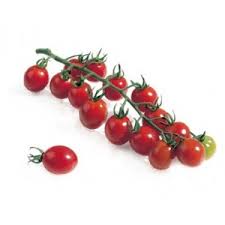  Brin de Muguet, précoce, fruits ovales pointus de 10-20g.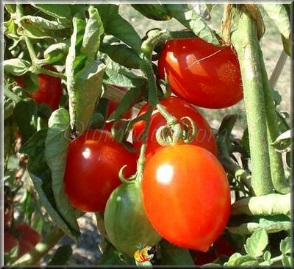  Datterini, en forme de dattes rouges, originaire de Sicile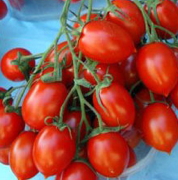  Jan’s, fruits oranges teintés de rouge, nouveau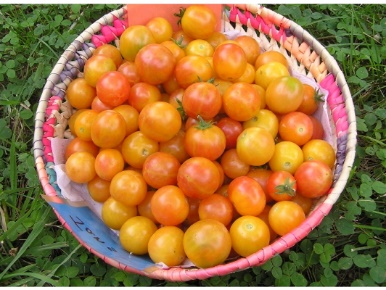  Groseille, très petits fruits de 1,8-2cm, fruité sucré, parfumé, résistante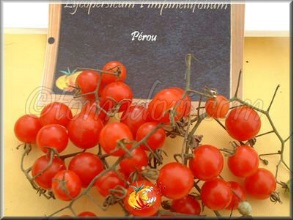  Miel du Mexique, ancienne var. tardive, fruits juteux 15-20g., douce et sucrée, n’éclate pas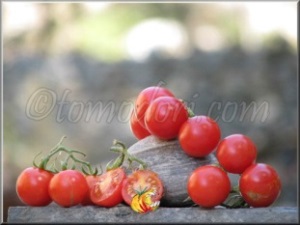  Olivette, en forme d’olives rouges, très productives, douces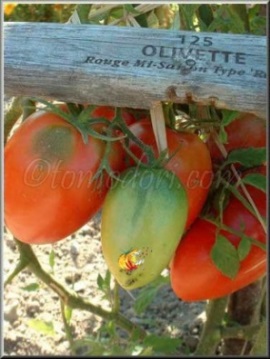  Rouge, remarquable, longues grappes de petits fruits, vigoureuse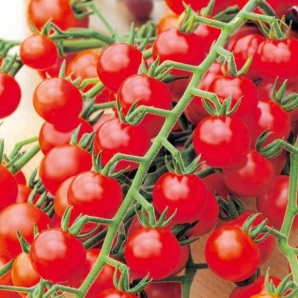  Red Pearshaped, précoce, piriforme en grappes, 20-25g.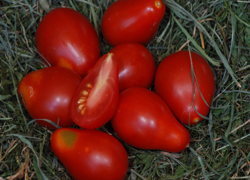  Sweet Baby, précoce, petits fruits ronds de 10-15g., « tomate-bonbon »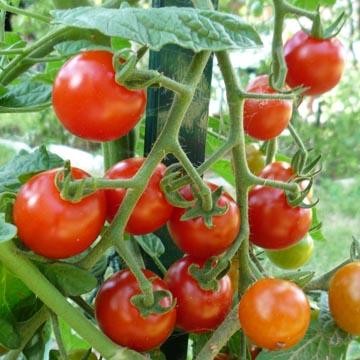  Zuckertraube, précoce à petits fruits bien sucrés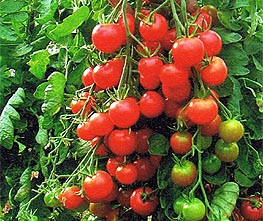 Tomates rouges, moyennes à grandes : Ace, mi-hâtive à croissance déterminée, de 200-250g., résistante V,F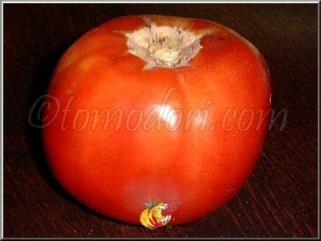  Albenga, mi-hâtive, protégée en, savoureuse, côtelée, de 200-250g., rustique et résistante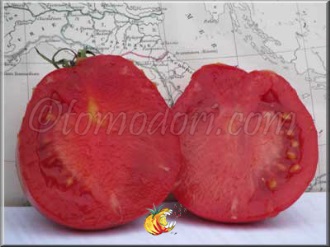  Amish Pasta, ancienne variété des Amish pour les sauces, très aromatique, culture abritée préférable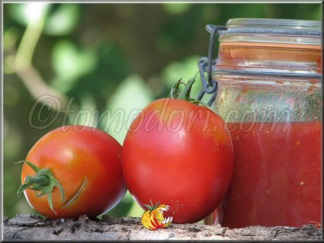  Andine cornue, chair ferme sans acidité, fruit pointu, 80-120g., exceptionnelle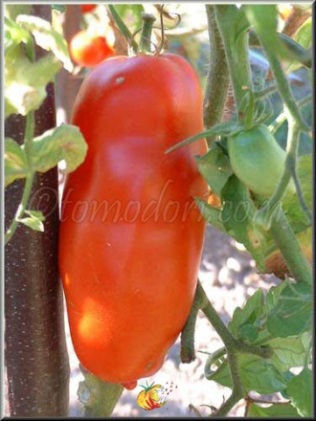  Bolstar Granda, mi-hâtive, excellente pour tunnels et abris, saveur assez douce, bonne aptitude à la conservation, récolte en grappe possible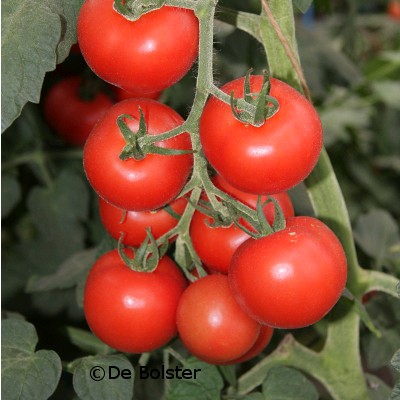  Brandywine Joyce, fruits rouges-rosés de 350-500g., sélection du type ‘Brandywine rose’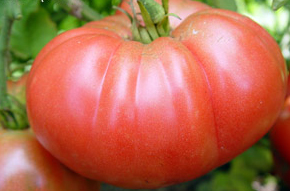  Brandywine Red, grosse tomate juteuse et parfumée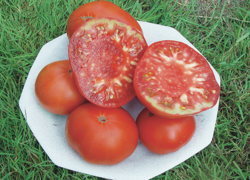  Burbank, mi-hâtive, de 100-300g., supporte bien la chaleur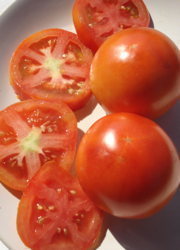  Calabash rouge, mi-hâtive, de 100-150g., irrégulière, douce et goût exceptionnel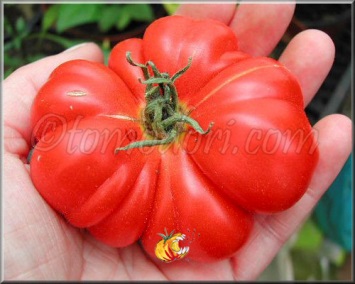  Cornue des Andes, chair ferme sans acidité, fruit pointu, 80-120g., exceptionnelle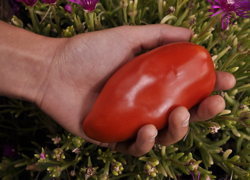  Costoluto Fiorentino, très précoce, fruits très côtelés 150-300g., excellente saveur et très connue en Italie, pour conserves ou fraiche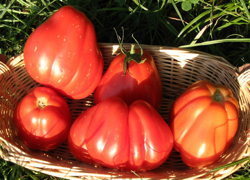  De Berao, précoce et vigoureuse, jusqu’à 4,5m, fruits du type ‘Roma’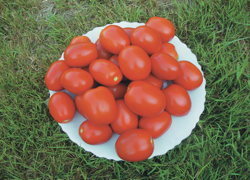  Dix Doigts de Naple, idéale pour les conserves, grappes, fruits oblongs et creux de 50-100g.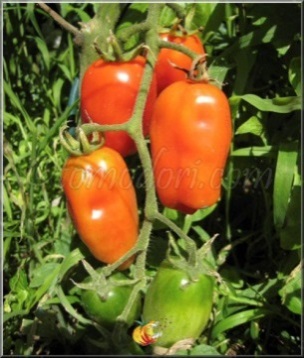  Double Rich, variété du Dakota contenant 2x plus de vitamine C que les autres tomates, présentée dès 1953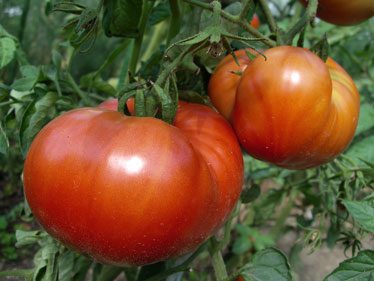  Erika d’Australie, charnue, peu de pépins, 500-900g.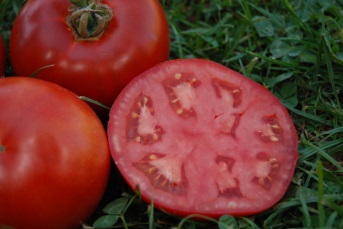  Giant Pear, piriforme, 150-350g., originaire du Piémont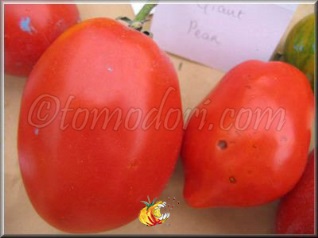  La Carotina, mi-hâtive, orangée, de 180-200g., aplatie, excellente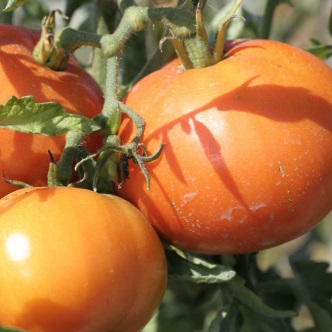  Lucullus, hâtive, fruits moyens, productive et douce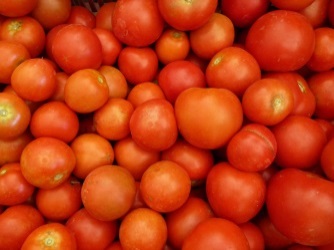  Marmande, précoce et résistante au Verticillium, 180g., aplatie à côtelée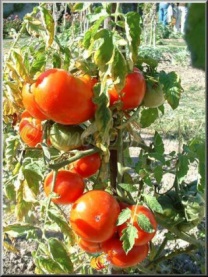  Matina, précoce, fruits en grappes, excellente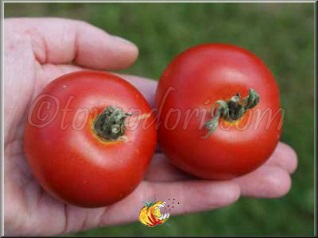 Montfavet, précoce, 120g., productive et résistante aux maladies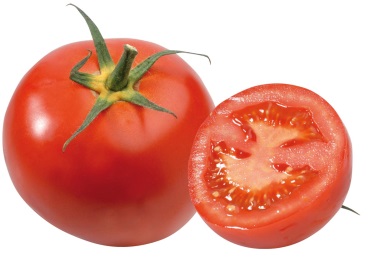  Muscat, ancienne variété française, mi-hâtive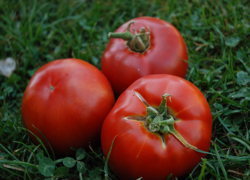  Olivade, fruits allongés, 100g., très aromatique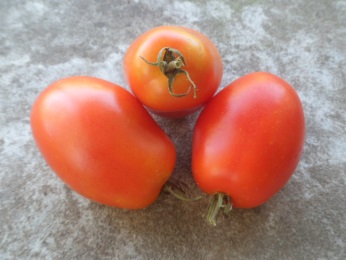  Petite rouge de Bâle, précoce, fruits en forme de prunes de 20g. savoureuse et peu juteuse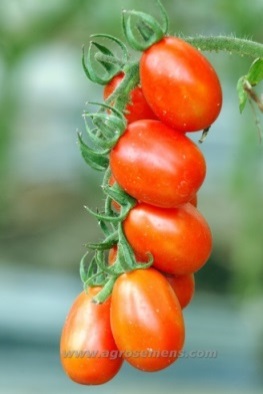  Précoce de Quimper, ancienne variété, précoce, petits fruits de 50-100g., excellente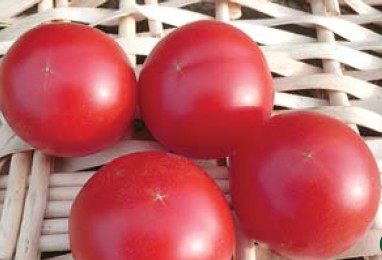   Principe Borghese, mi-hâtive, ovoïde en pointe, 35-65g. chair dense et savoureuse ; une des plus utilisées pour les tomates séchées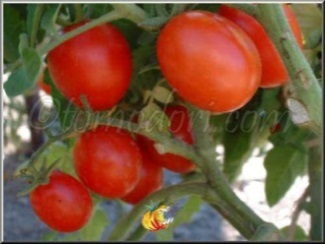 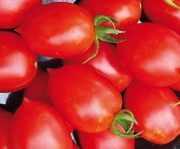   Prudens Purple, gros fruits charnus et côtelés, excellent héritage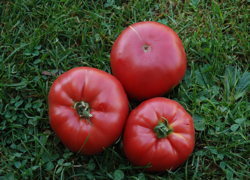 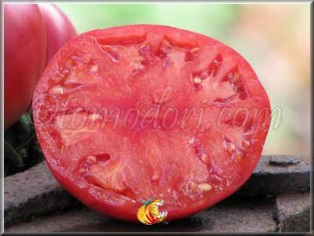  Raf, variété issue d’un croisement en 1961 entre la Marmande et une variété américaine résistante au Fusarium, d’où son nom; très cultivée en tomate d’hiver et supportant l’eau salée. En essai actuellement chez nous !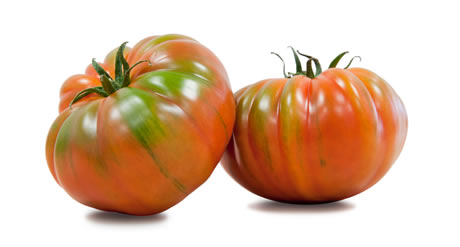  Rio Grande, mi-hâtive, type allongé, 95g., ferme et charnue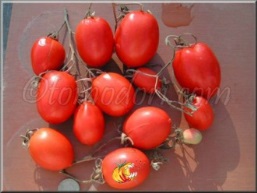  Roma, type carré allongé à ovoïde en grappes, 70-90g., résistante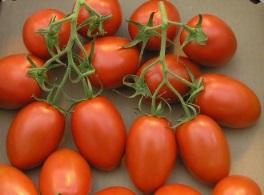  Romanelle, grappes de fruits croquants et juteux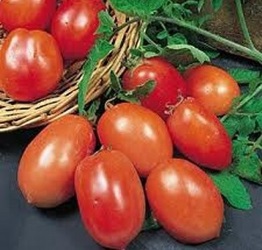  Saint-Pierre, mi-hâtive, fruit rond, 110g, chair ferme et juteuse, productive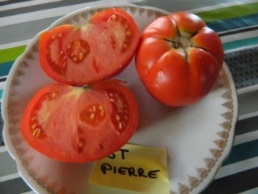   San Marzano, mi-hâtive, type allongé, très ferme, 100g.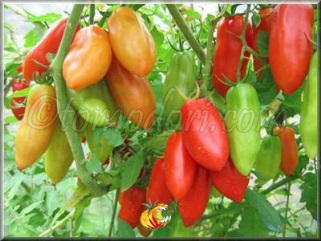 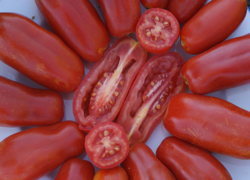  Super Sioux, grappes de 5-8 fruits, productive, saveur prononcée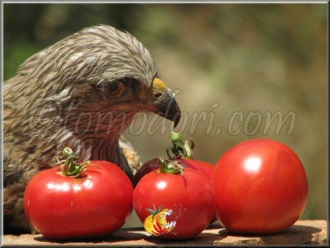  Tecoh Tepee, petites grappes à fruits côtelés, juteux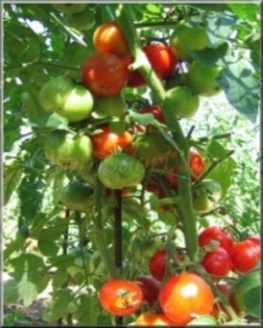 Tibet Tomate du voyageur, ancienne variété du Guatemala, précoce et présentant la particularité d’avoir des excroissances séparables ; belle saveur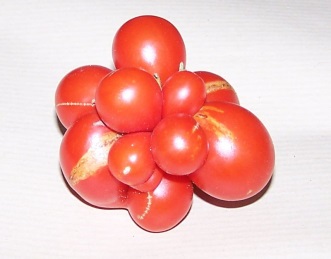  Boghus Fruchta, plante naine, 65cm, précoce, fruits sucrés de 40g.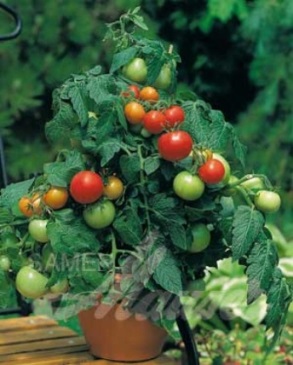 Une spécialité nouvelle chez nous !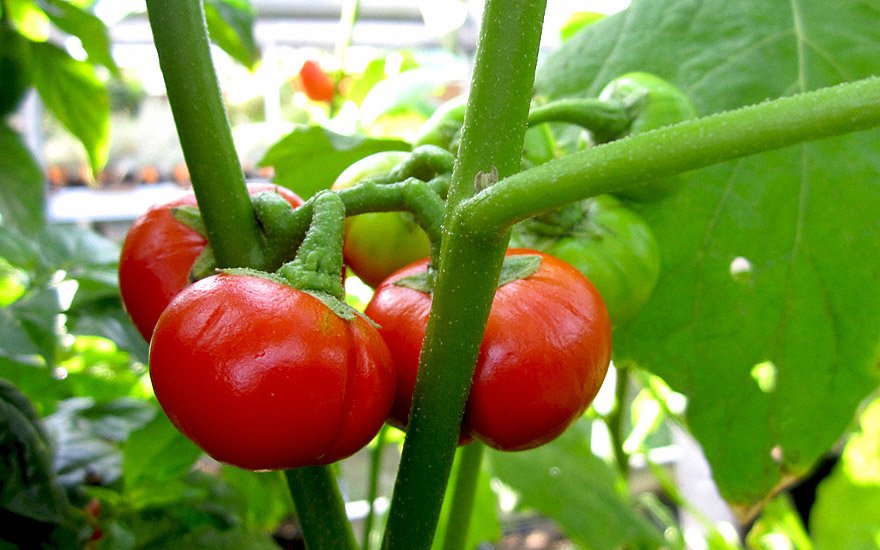 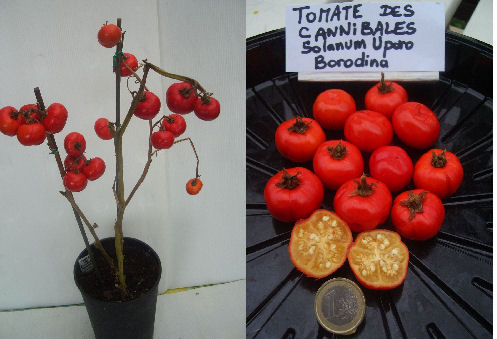 La tomate des cannibales !!!En effet, il semblerait que cette espèce de tomate cultivée il y a quelques décennies dans les Iles Fidjii permettaient une meilleure digestion de la chair humaine en raison de son acidité.Ce n’est pas une raison pour essayer, même par curiosité …Variétés de Tomates blanches :Tomates blanches, cocktails : Mirabelle, grosse cerise ronde, très productive, précoce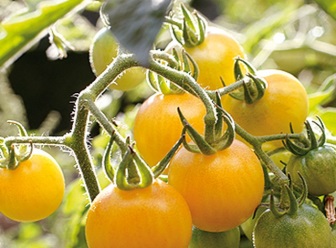 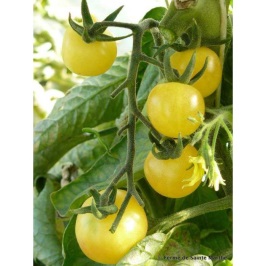  Snow White, fruits doux, pas trop sucrés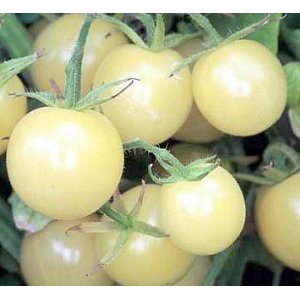 Tomates blanches, moyennes à grandes : Beauté Blanche, précoce et productive, 100-250g, côtelée & aplatie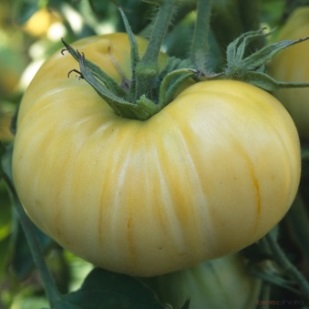  Douce de Picardie, très ancienne variété française, savoureuse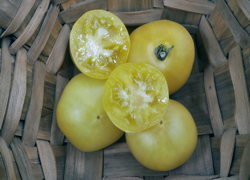 Variétés de Tomates jaunes :Tomates jaunes, cocktails :  Beams Yellow Pear, production très abondantes, fruits de 15 à 20 g.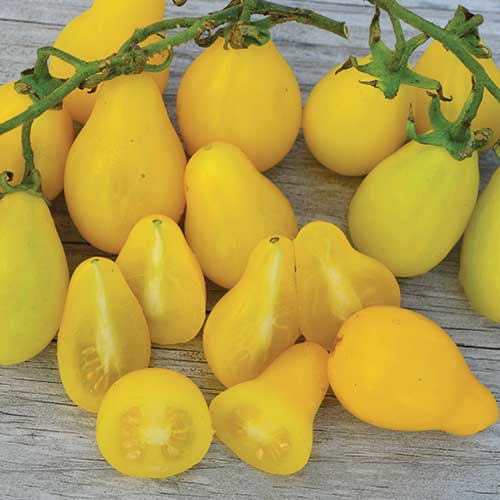  Galina, saveur douce et complexe, productive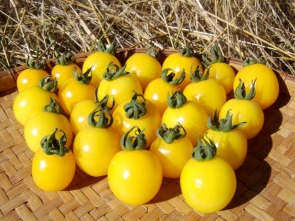  Prune jaune, forme de prune, très productive, sélect. des USA probablement antérieur à 1800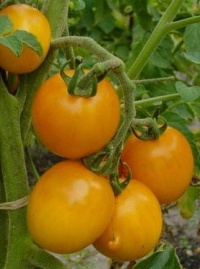  Yellow Centiflor, donne des quantités de petits fruits savoureux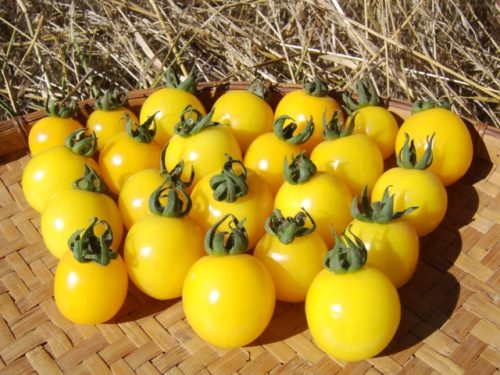  Yellow Pearshaped, mi-hâtive, var. ancienne (avant 1865), fruits piriformes de 30g. Une merveille 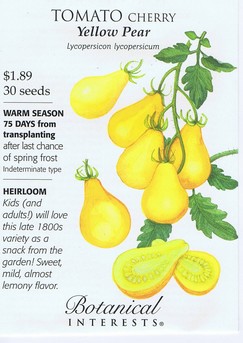  Yellow Submarine, piriforme, fruits de 30g.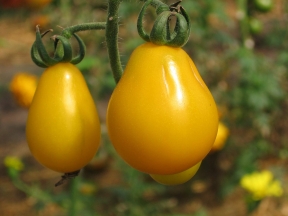 Tomates jaunes, moyennes à grandes :  Brandywine Yellow, mi-hâtive, 350g., variété remarquable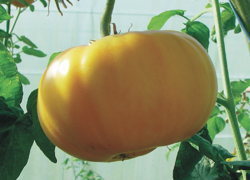 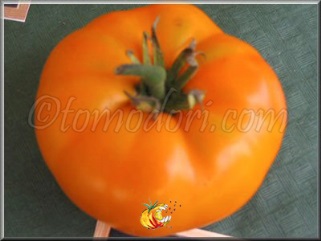  Golden Jubilée, mi-hâtive, 200g. légèrement aplatie, chair ferme, arômes doux, très juteuse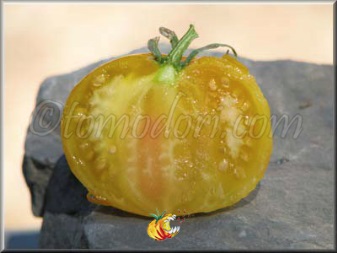  Pêche jaune, précoce, connue sous le nom de « Coconas » au Pérou, peau duveteuse et translucide, chair juteuse et parfumée ; très résistante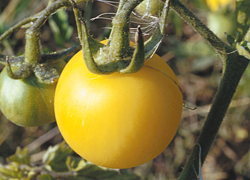   Roman Candle, var. allongée, jaune vif, idéale p/ sécher, type poivron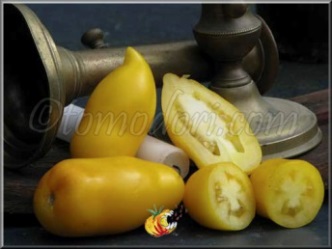 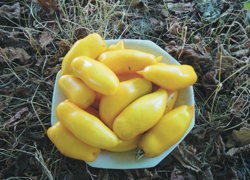 Variétés de Tomates oranges :Tomates oranges, cocktail :  Clémentine, précoce, grappes très fournies de petits fruits juteux et sucrés de 5-6g.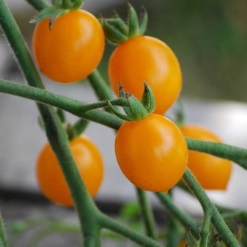 Tomates oranges, moyennes à grandes :  Cœur de bœuf Persimon, mi-hâtive, gros fruits lisses orangés de 180g. à 1kg, fruités, doux, légèrement épicés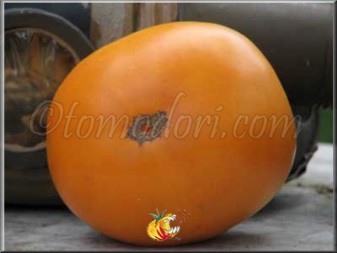 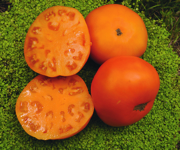  Orange à gros fruits, mi-hâtive, 150-300g.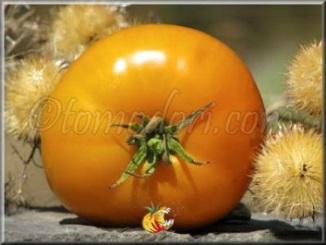  Orange Queen, var. précoce, 120-180g., type ‘Cœur de bœuf’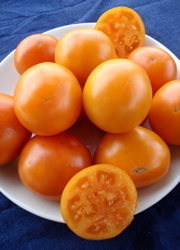  Prize of Trial, forme de balle de golf, excellente et résistante aux maladies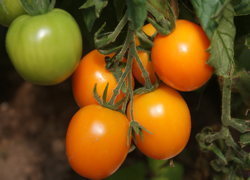 Variétés de Tomates vertes :Tomates vertes, cocktails :  Green Grape, précoce, délicieux petits fruits jaune-vert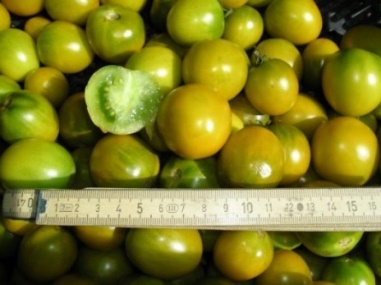  Limetto, forme de petit citron vert, résistante aux maladies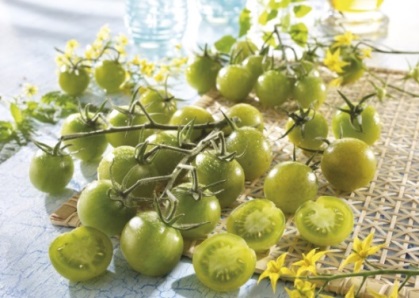   Raisin vert, mi-hâtive, grappes de 6-10 fruits, excellente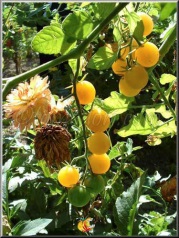 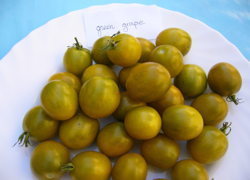  Saucy Green, grosse tomate cerise jaune teintée de vert et chair verte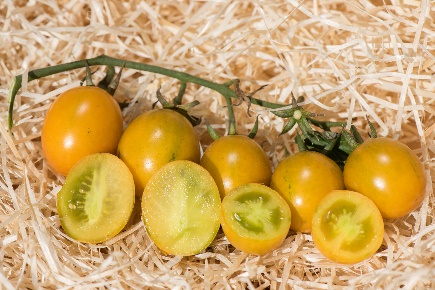  Verde Claro, fruits ovales et ne jaunissent pas à maturité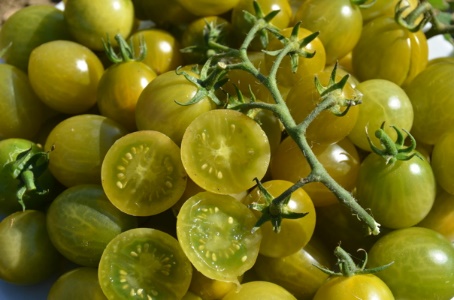 Tomates vertes, moyennes à grandes : Charlies Green, surprenante saveur aromatique, avec un bon équilibre sucre/acidité, chair verte dense de type beefsteak, juteuse, fruits de 400/500g.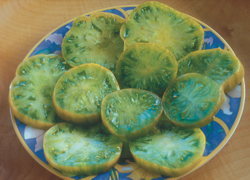   Evergreen, mi-hâtive, fruits de 100 à 150 g, verts à cueillir lorsqu'apparaît le dessin de pelure d'oignon. Chair vert émeraude 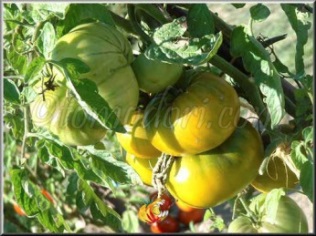 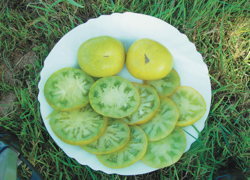  Green Sausage, fruits allongés, pointus, striés de jaune, charnus et précoces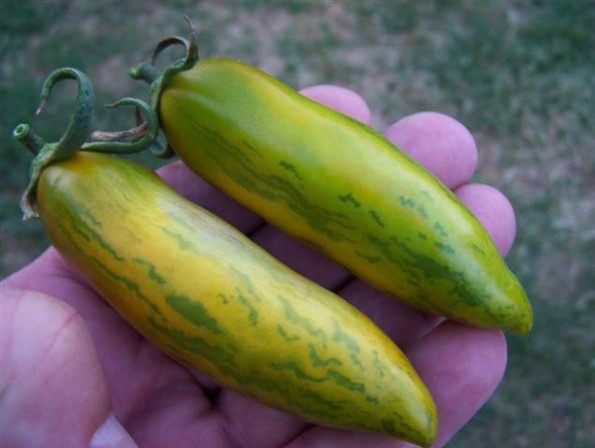  Green Velvet, une des tomates vertes les plus douces et savoureuses. Les petits fruits de type "chair de boeuf" font 120 gr. Leur chair est de couleur vert chartreux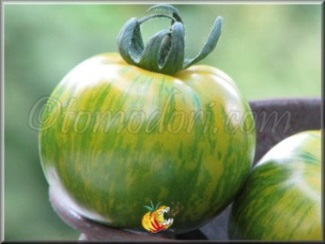     Green Zebra, mi-hâtive, ronde à côtelée, zébrée à maturité, 90-120g., ancienne variété très demandée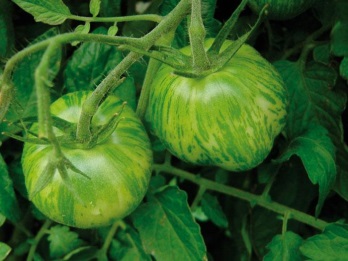 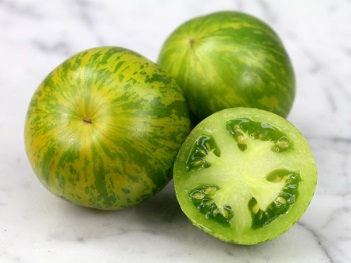 Variétés de Tomates roses :Tomates roses, cocktail :  Pearly Pink Cherry, variété très productive de tomates-cerises de couleur rose de 2 cm de diamètre. Saveur délicieuse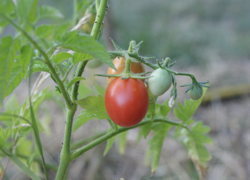 Tomates roses, moyennes à grandes : Brandywine Pink, mi-hâtive, incontournable référence, 450g., une des meilleures variété, connue depuis 1850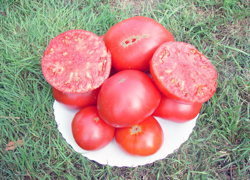  Cœur de bœuf, tardive à chair ferme, de 300-700g., excellente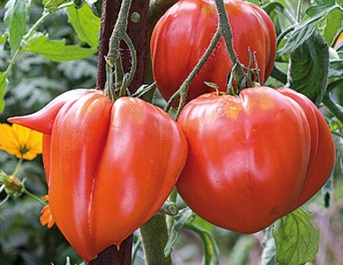  Cœur de bœuf Sweet Heart, mi-hâtive, chair ferme sans acidité, de 100-250g. de couleur vieux rose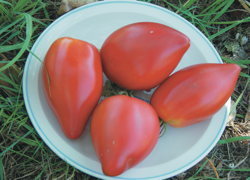    Grushowska, saveur excellente et de 180-250 g., origine sibérienne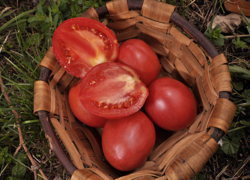 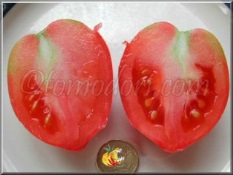   Perle de lait, ronde & aplatie, 200g., fruits jaunes puis au rose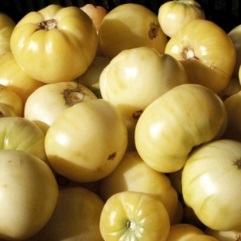 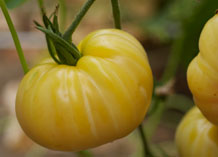  Rosa, mi-hâtive, ronde aplatie, charnue et excellente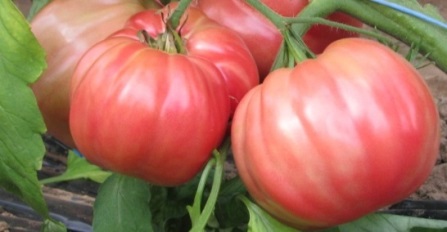   Rose de Berne, charnue et rustique, fruits aromatiques de 140-170g.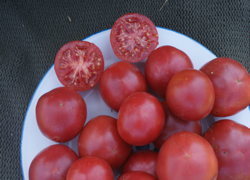 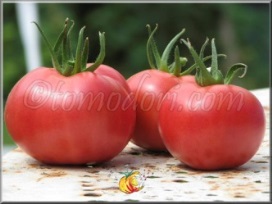   Zapotec Pink Ribbed, 200-300 g. à chair vineuse, violette, sucrée et d'excellente saveur, bonne productivité et bonne résistance aux maladies, origine mexicaine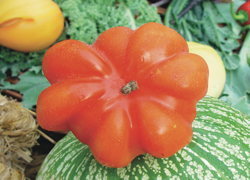 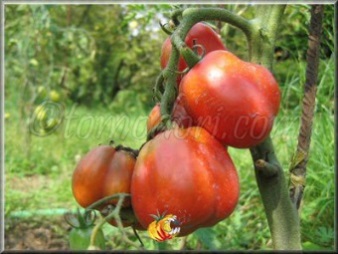 Variétés de Tomates noires :Tomates « bleues et noires », cocktails :  Arizona Blue, riche en anthocyane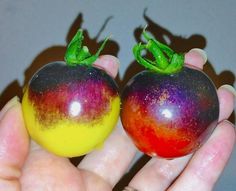  Black Cherry, précoce et vigoureuse, 20g., sucrée et savoureuse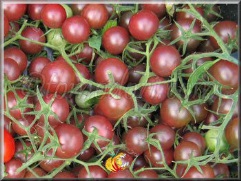  Bleu Feu, fruits indigo, 10-20g.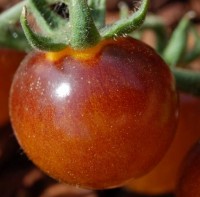  Blue Beeries, fruits indigo à rouge, riches en antioxydants, chair brune à rouge.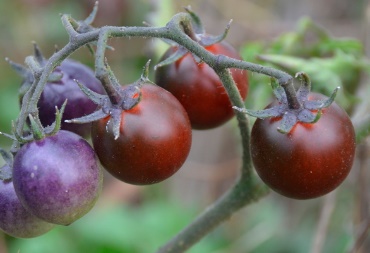  Brown Berry, précoce et proche de Black Cherry, 3cm, fruits entre 10-30g.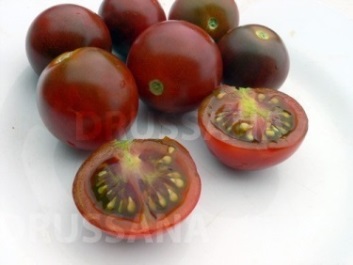  Clakamas Blueberry, grosses tomates-cerises indigo riches en antioxydants, très bonne saveur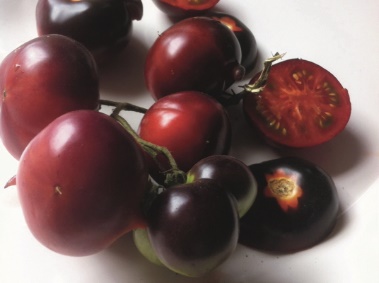  Fahrenheit Blues, très productive, riche en anthocyanes et antioxydants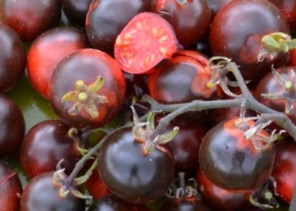 Tomates « noires », moyennes à grandes : Adora, type ‘Marmande’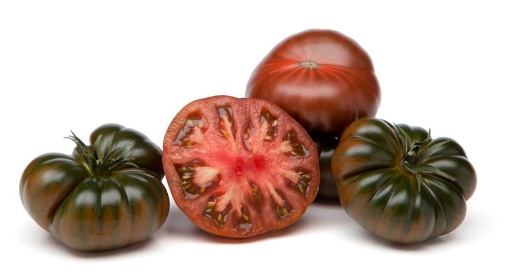  Ananas noire, légèrement côtelée, très bonne saveur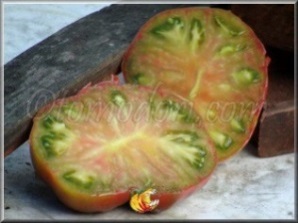  Black from Tula, mi-hâtive, saveur particulièrement douce, une des meilleures tomates noires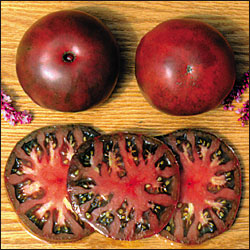  Black Prince, hâtive, fruits ronds de 50-100 g. rouge sombre 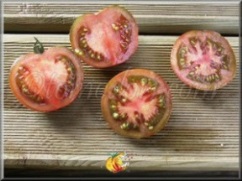  Brandywine noire, plus foncée sur le dessus, plus petite que sa cousine rouge, saveur douce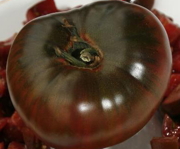  Cuban Black, type « cœur de bœuf’, 120-350g., riche en vitamine C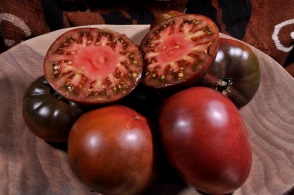  Kumato, issue de croisements, fruits moyens et très goûteux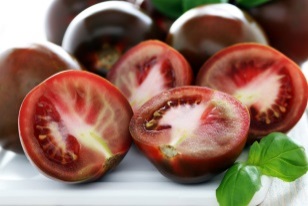 Variétés de Tomates panachées :Tomates zébrées, cocktail :  Pink Bumble Bee, petits fruits 20-25g. roses striés de jaune, saveur douce et fruitée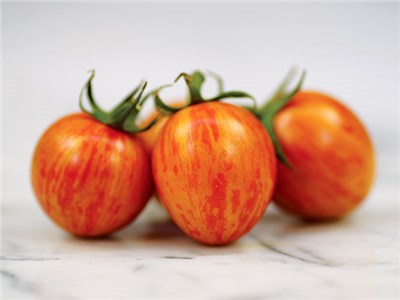  Sweet Casady, fruits rouges bariolés de jaune, saveur douce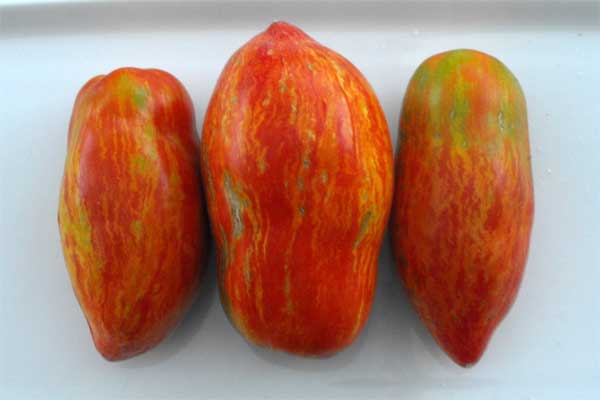 Tomates zébrées ou panachées.moyennes à grandes : Ananas vert, marbré de jaune, saveur très riche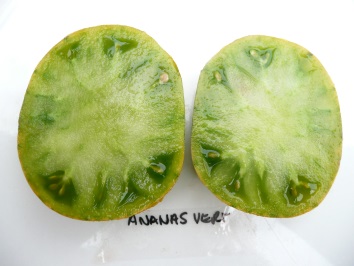  Blue Green Zebra, saveur douce et riche, riche en anthocyanes et anti-oxydants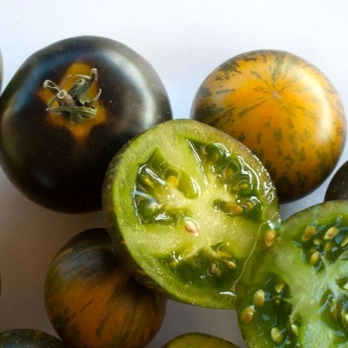     Green Zebra, mi-hâtive, ronde à côtelée, zébrée à maturité, 90-120g., ancienne variété très demandée Hawaiian Pineapple, gros fruits du type ‘Cœur de bœuf’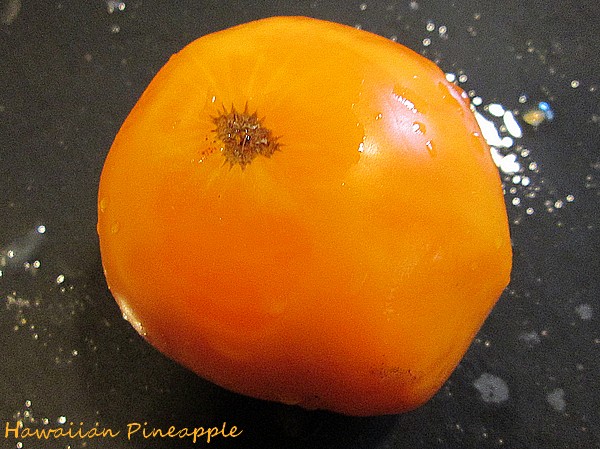 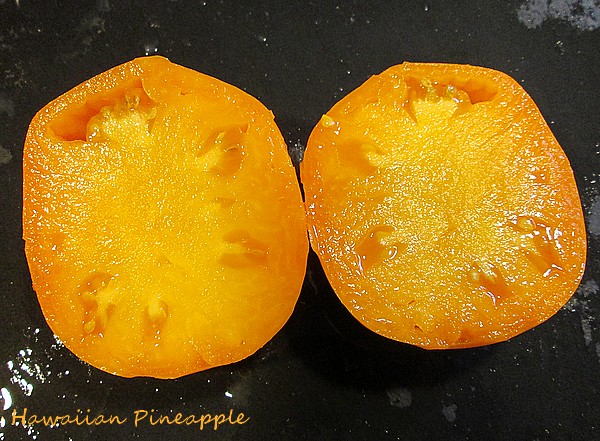  Tigrella, très précoce, ancienne var., fruits de 3,5-4cm, résistante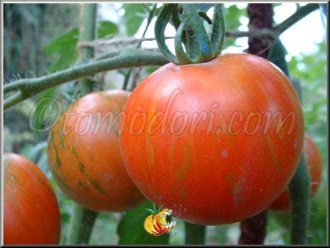  &  Zebra Creg, variabilité des zébrures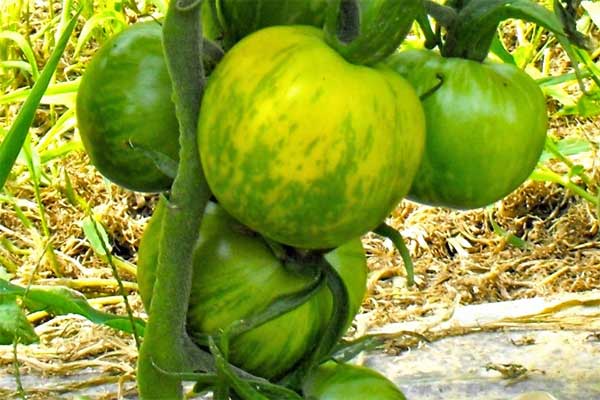 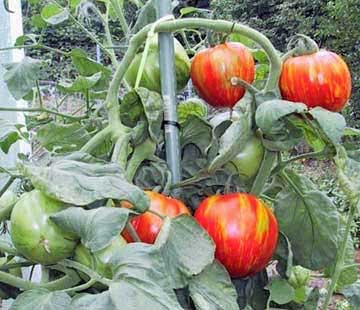 Merci pour votre confiance et votre fidélitéLe Jardin des Senteurset son équipe